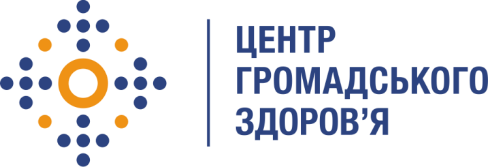 Державна установа 
«Центр громадського здоров’я Міністерства охорони здоров’я України» оголошує конкурс на відбір консультанта з клінічних питань впровадження операційного дослідження " Оцінка ефективності та безпеки лікування рифампіцин-стійкого туберкульозу режимом BPaL в Україні" на регіональному рівні в рамках програми Глобального фонду прискорення прогресу у зменшенні тягаря туберкульозу та ВІЛ-інфекції в УкраїніНазва позиції: консультант з клінічних питань (головний регіональний клініцист) впровадження операційного дослідження "Оцінка ефективності та безпеки лікування рифампіцин-стійкого туберкульозу режимом BPaL в Україні"  на регіональному рівні Рівень зайнятості: часткова.Інформація щодо установи:Головним завданнями Державної установи «Центр громадського здоров’я Міністерства охорони здоров’я України» (далі – Центр є діяльність у сфері громадського здоров’я. Центр виконує лікувально-профілактичні, науково-практичні та організаційно-методичні функції у сфері охорони здоров’я з метою забезпечення якості лікування хворих на соціально небезпечні захворювання, зокрема ВІЛ/СНІД, туберкульоз, наркозалежність, вірусні гепатити тощо, попередження захворювань в контексті розбудови системи громадського здоров’я. Центр приймає участь в розробці регуляторної політики і взаємодіє з іншими міністерствами, науково-дослідними установами, міжнародними установами та громадськими організаціями, що працюють в сфері громадського здоров’я та протидії соціально небезпечним захворюванням.Опис особливих умов: За підтримки Європейського регіонального бюро Всесвітньої організації охорони здоров’я та Європейської програми з дослідження туберкульозу Україна приймає участь у міждержавному проспективному операційному дослідженні "Оцінка ефективності та безпеки лікування рифампіцин-стійкого туберкульозу режимом BPaL в Україні"    (далі – Дослідження) .Основна мета Дослідження:  полягає у впровадженні  та оцінці ефективності та безпеки режиму BPaL для лікування рифампіцин-стійкого туберкульозу (Риф-ТБ), тривалістю 6 (9) місяців.Обґрунтування для впровадження та оцінки  короткострокових схем лікування (BPaL) в Україні охоплює наступні аспекти:- низькі показники успішності лікування випадків Риф-ТБ/МЛС-ТБ, в тому числі через високий рівень втрати пацієнтів  для подальшого спостереження через 12 місяців  лікування, що обумовлює нагальну потребу у скороченні тривалості основного курсу хіміотерапії;- потреба у даних щодо дієвості BPaL  Риф-ТБ/МЛС-ТБ у польових умовах;- стандартизація методології проведення таких операційних досліджень та забезпечення гармонізації отриманих даних для різних умов реалізації;- використання результатів дослідження ВООЗ  та іншими органами, які відповідають за формування політики, для викладення національних та міжнародних рекомендацій;- довга тривалість клінічних досліджень схем лікування Риф-ТБ/МЛС-ТБ у поєднанні з тим фактом, що такі дослідження можуть не дати відповіді на ключові питання щодо впровадження режимів на практиці.У 2022 році до реалізації Дослідження залучено наступні регіони: Вінницький, Волинський, Дніпропетровський, Донецький, Закарпатський, Запорізький, Київський, Кіровоградський, Полтавський, Сумський,  Чернігівський.Якість реалізації операційного Дослідження в значній мірі буде залежати від можливостей забезпечення ряду програмних умов в регіонах відповідно до протоколу Дослідження. Заплановано надання організаційно-методичної та технічної підтримки регіонам з питань впровадження операційного дослідження.Основні обов'язки:Забезпечує загальну координацію клінічних аспектів впровадження Дослідження у визначеному регіоні, а також координує свою діяльність з головним клініцистом Дослідження.Забезпечує організаційно-методичну підтримку районних фахівців щодо дотримання процедур набору пацієнтів у Дослідження.Контролює відбір пацієнтів для участі у Дослідженні відповідно до критеріїв включення/виключення.Здійснює нагляд за дотриманням вимог Дослідження щодо базової клінічної оцінки та моніторингу лікування пацієнтів на місцях.Забезпечує організаційно-методичну підтримку районних фахівців щодо ведення серйозних несприятливих явищ та несприятливих явищ особливого інтересу.Здійснює контроль за внесенням даних клінічного спостереження у базу REDcap, точності реєстрації небажаних явищ.Організація та проведення тренінгів та семінарів для фахівців ТБ-служби щодо вирішення питань впровадження та якості реалізації операційного Дослідження та операційного дослідження.Готує звіт за результатами діяльності з описом наданих послуг (щомісячно). Вимоги до професійної компетентності:Вища медична освіта (обов’язково).Досвід роботи за фахом не менше 3-х років в сфері надання послуг з протидії туберкульозуЗнання національних та міжнародних  стандартів/протоколів з питань ведення лікарсько-стійкого туберкульозу.Досвідчений клініцист з досвідом ведення пацієнтів з лікарсько стійким туберкульозом.Знання національних та міжнародних  стандартів/протоколів з питань забезпечення активного моніторингу та управління безпекою застосування протитуберкульозних препаратів.Активний користувач Реєстру хворих на туберкульоз з досвідом роботи в системі.Вміння працювати з пакетом Microsoft Office, зокрема Microsoft ExcelДотримання термінів виконання завдань.Резюме мають бути надіслані електронною поштою на електронну адресу: vacancies@phc.org.ua. В темі листа, будь ласка, зазначте: «260-2022 Консультант з клінічних питань впровадження операційного дослідження "Оцінка ефективності та безпеки лікування рифампіцин-стійкого туберкульозу режимом BPaL в Україні" на регіональному рівні»Термін подання документів – до 30 вересня 2022 року, реєстрація документів 
завершується о 18:00.За результатами відбору резюме успішні кандидати будуть запрошені до участі у співбесіді. У зв’язку з великою кількістю заявок, ми будемо контактувати лише з кандидатами, запрошеними на співбесіду. Умови завдання та контракту можуть бути докладніше обговорені під час співбесіди.Державна установа «Центр громадського здоров’я Міністерства охорони здоров’я України»  залишає за собою право повторно розмістити оголошення про вакансію, скасувати конкурс на заміщення вакансії, запропонувати посаду зі зміненими обов’язками чи з іншою тривалістю контракту.